	Formular nr. 1OPERATOR ECONOMIC.......................................                                                                                                                     nr. ............/..................Scrisoare de înaintare a oferteiCătre ..........................................................................................
         (denumirea autorităţii contractante şi adresa completă)Ca urmare a Invitaţiei de participare publicată pe site-ul C.J.C., în data de………….…………………… pentru realizarea achiziției ………………………………………………………………………………………..,  (denumirea achiziţiei publice)noi .............................................................................................. vă transmitem alăturat oferta noastră                            (denumirea/numele ofertantului) 1. Persoana de contact a ofertantului   Avem speranţa că oferta noastră este corespunzătoare şi va satisface cerinţele.Data completării ................................ Cu stimă,
Operator economic,..............................................
(semnătura autorizata şi stampila)Formularul nr. 2OPERATOR ECONOMIC/OFERTANT.........................................FORMULARUL DE OFERTA FINANCIARACătre ....................................................................................................(denumirea autorităţii contractante şi adresa completă)Titlul contractului: Execuţia de lucrări de reparatii la fatadele imobilului din str.Mircea cel Batran nr.106- Sediul Centrului Militar Zonal Constanta.1. Subsemnatul(a) ......................................., in calitate de reprezentant legal al operatorului economic …………………………………., având calitatea de ofertant unic/ofertant asociat - lider (se completeaza denumirea        (denumire)întregii asocieri, după caz), ne oferim ca, în conformitate cu prevederile şi cerinţele cuprinse în documentaţia de atribuire, să executăm pentru suma de ......................... (cifre) Lei, fără TVA, respectiv ......................... (litere) Lei, fără TVA, contractul mai sus menţionat.2. Ne angajam ca, în cazul în care oferta noastră este stabilită câştigătoare, să începem execuţia contractului cât mai curand posibil după data primirii ordinului de începere.3. Ne angajăm să menţinem aceasta ofertă valabilă pentru o durată de  ................................ zile, respectiv până                                                                                                   (durata în litere şi cifre) la data de ........................ şi ea va rămâne obligatorie pentru noi şi poate fi acceptată oricând înainte de expirarea               (ziua/luna/anul)  perioadei de valabilitate.4. Până la încheierea şi semnarea contractului de achiziţie publică această ofertă, împreună cu comunicarea transmisă de dumneavoastră, prin care oferta noastră este stabilită câştigătoare, vor constitui un contract angajament între noi.5. Am înţeles şi consimţim ca, în cazul în care oferta noastră este stabilită ca fiind câştigătoare, să constituim garanţia de bună execuţie în conformitate cu prevederile din documentaţia de atribuire.6. Precizăm că:    |_| depunem ofertă alternativă, ale cărei detalii sunt prezentate într-un formular de ofertă separat, marcat în mod clar "alternativă";    |_| nu depunem ofertă alternativă.    (Se bifează opţiunea corespunzătoare.)7. Înţelegem că nu sunteţi obligaţi să acceptaţi oferta cu cel mai scăzut preţ sau orice altă ofertă pe care o puteţi primi.Data _____/_____/_____..............................................................................., (nume, prenume şi semnătură), în calitate de ............................................ legal autorizat să semnez oferta pentru şi în numele ...................................................... (denumirea/numele operatorului economic)Notă: în cazul unei asocieri formularul va fi semnat de fiecare asociat, prin reprezentantul legal Formularul nr. 3Operator economic									   ….......................(denumirea/numele)	DECLARATIEprivind neîncadrarea în prevederile art. 60 din Legea nr 98/2016 privind achizitiile publice (evitarea conflictului de interese)Subsemnatul/a……………...............................……....., în calitate de ……............….................………........,(ofertant/candidat/ofertant asociat/subcontractant/terţ susţinător), la procedura având ca obiect:……………………....................................................., declar pe propria răspundere sub sancţiunea excluderii din procedura de achiziţie publică şi sub sancţiunile aplicabile faptei de fals în acte publice, că nu mă aflu în situaţia prevăzută la art. 60 lit. d) şi e) din Legea nr. 98/2016 privind achizitiile publice:d) Situatia în care ofertantul individual/Candidatul/Ofertantul asociat/Subcontractantul propusl/Terţul susţinător care are drept membri în cadrul consiliului de administraţie consiliului de administraţie/organului de conducere sau de supervizare şi/sau are acţionari ori asociaţi semnificativi persoane care sunt soţ/soţie, rudă sau afin până la gradul al doilea inclusiv ori care se află în relaţii comerciale cu persoane cu funcţii de decizie în cadrul autorităţii contractante sau al furnizorului de servicii de achiziţie implicat în procedura de atribuire.e) Situaţia în care ofertantul/candidatul a nominalizat printre principalele persoane desemnate pentru executarea contractului persoane care sunt soţ/soţie, rudă sau afin până la gradul al doilea inclusiv ori care se află în relaţii comerciale cu persoane cu funcţii de decizie în cadrul autorităţii contractante sau al furnizorului de servicii de achiziţie implicat în procedura de atribuire.1.Subsemnatul declar că informaţiile furnizate sunt complete şi corecte în fiecare detaliu şi înteleg că autoritatea contractantă are dreptul de a solicita, în scopul verificării şi confirmării declaraţiilor orice documente doveditoare de care dispunem.Notă:Persoanele cu funcţie de decizie în cadrul autorităţii contractante în ceea ce priveşte organizarea, derularea şi finalizarea procedurii de atribuire, sunt: Ţuţuianu Marius Horia (Preşedinte); Learciu Dumitru Daniel (Vicepreşedinte); Palaz Claudiu Iorga (Vicepreşedinte); Matichescu Mirela Florenţa (Administrator public); Belu Mariana (Secretar al judeţului); Banciu Mihaela Leila (Director General-Direcţia Generală de Administraţie Publică şi Juridică); Blacioti Georgeta (Director General-Direcţia Generală Economico-Financiară); Cristache Florina (Director General Adjunct-Direcţia Generală Economico-Financiară); Georgescu Elena (Director General-Direcţia Generală de Proiecte); Hagea Cristian Adi (Director General Adjunct-Direcţia Generală Administrarea Domeniului Public şi Privat-Autoritatea Jud.de Transport); Nache Ioan Mihai (Director General Adjunct - Direcţia Generală de Proiecte); Petrachi Mihaela Anca (Director Executiv-Direcţia de Dezvoltare Judeţeană şi Coordonarea Instituţiilor de Sănătate, Sport şi Învăţământ); Rancichi Sebastian Florin (Director General- Direcţia Generală Administrarea Domeniului Public şi Privat-Autoritatea Jud.de Transport); Voitinovici Diana Roxana (Director General Adjunct - Direcţia Generală Tehnică  Urbanism şi Amenajarea Teritoriului); Tănase Carmen Ioana (Arhitect Şef - Direcţia Generală Tehnică  Urbanism şi Amenajarea Teritoriului); Bănică Marian (Şef Serviciu-Serviciul Promovare Proiecte Europene- Direcţia Generală de Proiecte); Căluţ Ciprian Lucian (Şef Serviciu-Serviciul Achiziţii, Analiză Piaţă, Urmărire Contracte, Direcţia Generală Economico-Financiară); Cîrciu Veronica (Şef Serviciu-Serviciul Buget-Direcţia Generală Economico-Financiară); Comănici Carmen (Şef Serviciu-Serviciul Resurse Umane, Salarizare-Direcţia Generală Economico-Financiară); Dumitru Irina Roxana (Şef Serviciu – Serviciul Dezvoltare şi Coordonare, Direcţia de Dezvoltare Judeţeană şi Coordonarea Instituţiilor de Sănătate, Sport şi Învăţământ); Dimitrov Cristina Mădălina (Şef Serviciu – Serviciul Urbanism, Programe Naţionale de Dezvoltare Locală - Direcţia Generală Tehnică  Urbanism şi Amenajarea Teritoriului); Iordache Elena Mihaela (Şef Serviciu-Serviciul Financiar-Direcţia Generală Economico-Financiară); Ionescu Adrian Victor (Şef Serviciu-Serviciul Autoritatea Judeţeană de Transport-Direcţia Generală Administrarea Domeniului Public şi Privat-Autoritatea Jud. de Transport); Istrate Gabriela (Şef Serviciu – Serviciul Turism, Promovare Turistică şi Coordonarea Centrului de Excelenţă în Turism); Iacob Constantin-Răzvan (Şef Serviciu - Administratie Publica, Relatii Internationale, Arhiva si ONG-uri, Direcţia Generală de Administraţie Publică şi Juridică); Manea Elena Liliana (Şef Serviciu-Serviciul Juridic şi Contencios -Direcţia Generală de Administraţie Publică şi Juridică); Orozan Florentina Lăcrămioara (Şef Serviciu-Serviciul Protecţia Mediului - Direcţia Generală de Proiecte); Prini Raluca Florentina (Şef Serviciu-Serviciul Management Proiecte-Direcţia Generală de Proiecte); Stoica Carmen Magdalena (Şef Serviciu – Serviciul de Analiză Strategică şi Creşterea Competitivităţii (Intelligence Competitive)); Tănasă Getuţa (Şef Serviciu-Serviciul Investiţii- Direcţia Generală Tehnică Urbanism şi Amenajarea Teritoriului); Voicu Silvia (Şef Serviciu-Serviciul Administrarea Domeniului Public şi Privat -Direcţia Generală Administrarea Domeniului Public şi Privat-Autoritatea Jud.de Transport); Pedestru Carmen Luminiţa Adriana (Şef Birou-Birou Informatică-Direcţia Generală Economico-Financiară); Tudosoiu Adriana (Şef Birou-Biroul Pavilion Expoziţional-Direcţia Generală Administrarea Domeniului Public şi Privat-Autoritatea Jud.de Transport); Popescu Irina (Manager de proiect – UIP Sistem Integrat Management Deşeuri) Consilieri judeţeni: Bereş Adrian-Petre, Bizineche Adrian, Bercaru Nicoleta, Bola Bogdan-Alexandru, Boldea Lavinia, Ciobanu Cosmin, Ciuca Nicolae, Cruşoveanu Marian, Donţu Gheorghe, Drăghici Rareş-Cosmin, Enescu Dumitru-Marius, Florea Dumitru, Găluşcă Constantin, Gheorghe Veronica-Adriana, Gima Stelian, lordache Marian, Iuruc Luminita, Lămureanu Gheorghe, Lebidov Steluţa, Lokman Ionela, Marinescu Ion, Matei Radu-Bogdan, Memiş Baiazid, Moldovanu Vasile, Nedelcu Sabrina-Maria, Niţă Luminiţa, Pintilie Mircea, Popa Liviu, Senopol Virgil Cristian, Şavlovschi Marcel, Turcu Daniel, Tromiadis Mircea, Topolov Geanina-Ionela, Zahariuc Cristian-Florin.Notă: prin acţionar sau asociat semnificativ se înţelege persoana care exercită drepturi aferente unor acţiuni care, cumulate, reprezintă cel puţin 10% din capitalul social sau îi conferă deţinătorului cel puţin 10% din totalul drepturilor de vot în adunarea generală.  2. Subsemnatul/a ............................ declar că voi informa imediat autoritatea contractantă dacă vor interveni modificări în prezenta declaraţie la orice punct pe parcursul derulării procedurii de atribuire a contractului de achiziţie publică sau, în cazul în care vom fi desemnaţi câştigători, pe parcursul derulării contractului de achiziţie publică.3. De asemenea, declar că informaţiile furnizate sunt complete şi corecte în fiecare detaliu şi înţeleg că autoritatea contractantă are dreptul de a solicita, în scopul verificării şi confirmării declaraţiilor, situaţiilor şi documentelor care însoţesc oferta, orice informaţii suplimentare.4. Subsemnatul/a autorizez prin prezenta orice instituţie, societate comercială, bancă, alte persoane juridice să furnizeze informaţii reprezentanţilor autorizaţi ai .............................................. cu privire la orice aspect tehnic şi financiar în legătură cu activitatea noastră.Data completării..............................................................................., (nume, prenume şi semnătură autorizată) Formular nr. 4OFERTANT/ OFERTANT ASOCIAT__________________________________DECLARAŢIEprivind acceptarea condițiilor contractuale Subsemnatul(a) ............................................................ împuternicit/reprezentant legal al .................................................. (numele operatorului economic) participant la procedura de atribuire având ca obiect ...................................................................................................... ………………………………………………………………………………………………...  inițiată prin anuntul de participare …………………… declar că sunt de acord cu prevederile proiectului de contract postat de autoritatea contractantă.  Data completării ………/………………….                                                                         Reprezentant legal Ofertant unic/Ofertant asociat/ 					        (denumirea operatorului economic si a reprezentantului legal)							             ___________________________                                                                                                     (semnatura)	Formularul nr. 5OFERTANT/OFERTANT ASOCIAT/SUBCONTRACTANT_____________________ (denumirea/numele)DECLARAȚIE PRIVIND RESPECTAREA LEGISLAȚIEI PRIVIND CONDIȚIILE DE MEDIU, SOCIAL ȘI CU PRIVIRE LA RELAȚIILE DE MUNCĂ PE TOATĂ DURATA DE ÎNDEPLINIRE A CONTRACTULUI Subsemnatul/a ................................................................................ (nume/prenume), reprezentant legal/împuternicit al ........................................................ (denumirea/numele și sediu/adresa ofertantului), în calitate de ofertant/ofertant asociat/subcontractant ………………………………………………….. la procedura de licitaţie deschisă pentru atribuirea contractului .................................................... cod CPV............................., organizată de autoritatea contractantă ...................................(numele autorității) declar pe propria răspundere, că la elaborarea ofertei am ţinut cont de toate obligaţiile referitoare la  obligaţiile relevante din domeniile mediului, social şi al relaţiilor de muncă pentru activităţile ce se vor desfăşura pe parcursul îndeplinirii contractului de servicii, în conformitate cu prevederile Legii securităţii şi sănătăţii în muncă nr. 319/2006, Legea 265/2006 privind aprobarea OUG 195/2005 privind protecția mediului și ale celorlaltor reglementări aplicabile.Data ...............................Operator economic,......................(semnatura autorizată şi ştampila)Formularul nr. 6Operator economic									   ….......................(denumirea/numele)	DECLARAŢIE DE CONSIMŢĂMÂNT  PRIVIND PRELUCRAREA DATELOR CU CARACTER PERSONALConform dispozițiilor „REGULAMENTULUI (UE) 2016/679 privind protecția persoanelor fizice în ceea ce privește prelucrarea datelor cu caracter personal şi privind  libera circulație a acestor date și de abrogare a Directivei 95/46/CE (Regulamentul general privind protecția datelor).Subsemnatul/Subsemnata___________________________, domiciliat/ă in ____________________, telefon _________ născut/ă la data de în localitatea_________, Carte de identitate Seria________ Nr._________, emis la data de________, de către________________, în calitate de Administrator/Director General al societății ________________, participant la achiziția de____________________ îmi exprim acordul cu privire la utilizarea şi prelucrarea datelor cu caracter personal de către CONSILIUL JUDEȚEAN CONSTANȚA. Acestea vor fi folosite în cadrul procesului de achiziție_________________________________. Datele nu vor fi prelucrate și publicate, pentru informarea publicului, decât cu informarea mea prealabilă asupra scopului prelucrării sau publicării și obținerea consimțământului în condițiile legii. Dacă datele cu caracter personal furnizate sunt incorecte sau vor suferi modificări (schimbare domiciliu, statut civil, etc.) mă oblig să informez în scris CONSILIUL JUDEȚEAN CONSTANȚA.Data completăriiOperator economic,................................. (semnătură autorizată)Formularul nr. 7Acord de asociereNr.....................din..................................1. PĂRȚILE ACORDULUI Art. 1 Prezentul acord se încheie între:S.C..................................................., cu sediul în .....................................,str. ..................................... nr..................., telefon ..................... fax .........................,înmatriculata la Registrul Comerţului din ......................................... sub nr...........................,cod de identificare fiscală...................................., cont ............................................deschis la............................................................... reprezentată de ......................................................având funcţia de.......................................... . în calitate de asociat -LIDER DE ASOCIEREşiS.C................................................., cu sediul în ..................................,str. ................................ Nr..................., telefon ..................... fax ................................,înmatriculata la Registrul Comerţului din ........................................ sub nr............................,cod de identificare fiscală...................................., cont .............................................deschis la............................................ reprezentată de .................................................................având funcţia de.......................................... . în calitate de ASOCIAT2. OBIECTUL ACORDULUI2.1 Asociaţii au convenit să desfăşoare în comun următoarele activităţi:a) participarea la procedura de achiziţie publică organizată de ..........................................................................(denumire autoritate contractantă) pentru atribuirea contractului /acordului cadru .....................................................................................(obiectul contractului / acordului-cadru)b) derularea în comun a contractului de achiziţie publică în cazul desemnării ofertei comune ca fiind câştigătoare. 2.2 Alte activitaţi ce se vor realiza în comun: 1. ___________________________________2. ___________________________________… ___________________________________2.3 Contribuţia financiară/tehnică/profesională a fiecarei părţi la îndeplinirea contractului de achiziţie publică este:1._______ % S.C. ___________________________2._______ % S.C. ___________________________2.4 Repartizarea beneficiilor sau pierderilor rezultate din activităţile comune desfăşurate de asociaţi se va efectua proporţional cu cota de participare a fiecărui asociat, respectiv:1._______ % S.C. ___________________________2._______ % S.C. ___________________________3. DURATA ACORDULUI3.1 Durata asocierii constituite în baza prezentului acord este egală cu perioada derulării procedurii de atribuire şi se prelungeşte corespunzător cu perioada de îndeplinire a contractului (în cazul desemnării asocierii ca fiind câştigătoare a procedurii de achiziţie).4. CONDIȚIILE DE ADMINISTRARE ȘI CONDUCERE A ASOCIERII4.1 Se împuterniceşte SC..............................., având calitatea de lider al asociaţiei pentru întocmirea ofertei comune, semnarea şi depunerea acesteia în numele şi pentru asocierea constituită prin prezentul acord. 4.2 Se împuterniceşte SC..............................., având calitatea de lider al asociaţiei pentru semnarea contractului de achiziţie publică în numele şi pentru asocierea constituită prin prezentul accord (în cazul desemnării asocierii ca fiind câştigătoare a procedurii de achiziţie).5. RĂSPUNDEREPărţile vor răspunde solidar şi individual în fața Beneficiarului în ceea ce priveşte toate obligaţiile şi responsabilităţile decurgând din sau în legătura cu Contractul.ALTE CLAUZE6.1 Asociaţii convin sa se susţină ori de câte ori va fi nevoie pe tot parcursul realizării contractului, acordându-şi sprijin de natura tehnica, manageriala sau/şi logistica ori de câte ori situaţia o cere.6.2 Nici una dintre Parţi nu va fi îndreptăţita sa vândă, cesioneze sau în orice alta modalitate sa greveze sau sa transmită cota sa sau parte din aceasta altfel decât prin efectul legii şi prin obţinerea consimţământului scris prealabil atât al celorlalte Parţi cat şi a Beneficiarului.6.3 Prezentul acord se completează în ceea ce priveşte termenele şi condiţiile de prestare a lucrărilor, cu prevederile contractului ce se va încheia între …............................... (liderul de asociere) şi Beneficiar.7. SEDIUL ASOCIERII7.1 Sediul asocierii va fi in …………………………………………… (adresa completa, nr. de tel, nr. de fax).8. ÎNCETAREA ACORDULUI DE ASOCIERE8.1 Asocierea încetează prin:hotărârea comună a membrilor asociați;expirarea duratei pentru care s-a incheiat acordul de asociere;neîndeplinirea sau imposibilitatea îndeplinirii obiectivului de activitate sau a obligațiilor asumate de părți;alte cazuri prevăzute de lege;9. COMUNICĂRi9.1 Orice comunicare între părţi este valabil îndeplinită dacă se va face în scris şi va fi transmisă la adresa/adresele ......................................................., prevăzute la art..........9.2 De comun acord, asociaţii pot stabili şi alte modalităţi de comunicare.10. Litigii10.1 Litigiile intervenite între părţi se vor soluţiona pe cale amiabilă, iar în caz de nerezolvare vor fi soluţionate de către instanţa de judecată competentă.Prezentul acord de asociere s-a încheiat astăzi ….................................. în …........ exemplare originale, câte unul pentru fiecare parte și unul pentru autoritatea contractantă.LIDER ASOCIAT		semnăturaASOCIAT 1semnătura	ASOCIAT semnăturaNOTA: Prezentul Acord de Asociere conţine clauzele obligatorii, părţile putând adăuga şi alte clauzeFormularul nr. 8ACORD DE SUBCONTRACTAREnr.………./…………Art.1 Părţile acordului:_______________________, reprezentată prin................................, în calitate de contractor (denumire operator economic, sediu, telefon) şi________________________ reprezentată prin..............................., în calitate de subcontractant (denumire operator economic, sediu, telefon) Art. 2. Obiectul acordului: Părțile au convenit ca în cazul desemnării ofertei ca fiind câştigătoare la procedura de achiziţie publică organizată de _______________________________________________să desfăşoare următoarele activitaţi ce se vor subcontracta__________________________________________________________. Art.3. Valoarea estimată a lucrarilor/serviciilor ce se vor executa/presta de subcontractantul _____________________ este de___________ lei, reprezentand _____% din valoarea totală a lucrarilor/serviciilor ofertate. Art.4. Durata de execuţie a ___________________________ (lucrărilor/serviciilor) este in conformitate cu contractul. Art. 5. Încetarea acordului de subcontractare Acordul îşi încetează activitatea ca urmare a următoarelor cauze: a) expirarea duratei pentru care s-a încheiat acordul; b) alte cauze prevăzute de lege. Art. 6. Comunicări Orice comunicare între părţi este valabil îndeplinită dacă se va face în scris şi va fi transmisă la adresa/adresele ......................................................., prevăzute la art.1 Art.7. Subcontractantul se angajează faţă de contractant cu aceleaşi obligaţii şi responsabilităţi pe care contractantul le are faţă de investitor conform contractului_______________________________ (denumire contract) Art.9. Neînţelegerile dintre părţi se vor rezolva pe cale amiabilă. Dacă acest lucru nu este posibil, litigiile se vor soluţiona pe cale legală. Prezentul acord s-a încheiat în două exemplare, câte un exemplar pentru fiecare parte. ____________________                 _________________________(contractant)                                       (subcontractant)Note: Prezentul acord constituie un model orientativ şi se va completa în funcţie de cerinţele specifice ale obiectului contractului/contractelor. În cazul în care oferta va fi declarată câștigătoare, se va încheia un contract de subcontractare în aceleaşi condiţii în care contractorul a semnat contractul cu autoritatea contractantă. Este interzisă subcontractarea totală a contractului.NumeAdresăTelefonFaxE-mail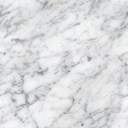 